Relazione finaleA - Osservazione sui progressi della classe in termini di interesse, partecipazione al dialogo educativo e, apprendimento complessivo.La classe ha mostrato:1 ampio interesse e assidua partecipazione al dialogo educativo con un continuo e lodevole progresso nell’apprendimento.2 livelli alterni di interesse e di partecipazione al dialogo educativo, con apprendimenti complessivi mediamente soddisfacenti.                                                        3 livelli alterni di interesse e di partecipazione al dialogo educativo, con apprendimenti complessivi poco soddisfacenti.                                                                   4 livelli scarsi di interesse e di partecipazione al dialogo educativo, con apprendimenti complessivi poco soddisfacenti.              5 Altro (precisare_________________________________________________________)6 Sono stati riscontrati casi particolari (es. soggetti a rischio o con preparazione di base inferiore ai pre-requisiti) che hanno richiesto le seguenti strategie didattiche: __________________________________B - I metodi e gli strumenti adoperati per favorire l’apprendimento sono stati i seguenti:1 lezione frontale2 lezione interattiva3 esercitazioni4 lavori di gruppo5 simulazioni6 ricerche individuali e/o di gruppo7 problem solving8 lezione frontale e/o interattiva con l’uso di supporti didattici9 filmati, documentari, trasmissioni di approfondimento Rai, Youtube ….10 Altro (specificare ________________)C- Gli strumenti per la verifica formativa e sommativa utilizzati sono stati i seguenti: 1 verifiche orali2 test, temi, questionari, esercizi, problemi, testi argomentativi …3 test individuali di laboratorio4 altro (precisare ________________________)D - Obiettivi formativi specifici.  A conclusione dell’A.S. 2023/2024 la classe: 1 Ha conseguito nel complesso una solida formazione di base:Siin parteno   2 Ha acquisito buone capacità espressive e logico-interpretative: Siin parteno3 Ha acquisito uno studio autonomo e consapevole: Siin parteno4  Altro (precisare _______________________________________________________)E - Per le attività di recupero, consolidamento, approfondimento e discipline opzionali obbligatorie in orario curricolare si è fatto ricorso prevalentemente a:1 lezioni frontali e/o interattive e/o esercitazioni o altri metodi didattici a favore di tutta la classe sulle parti del programma da recuperare                                            2 lezioni frontali e/o interattive e/o esercitazioni o altri metodi didattici a favore di parte della classe sul programma da recuperare, con gli altri studenti impegnati in diverse attività (es. approfondimento)3 momenti di tutoraggio da parte degli studenti più preparati                            4 collaborazioni con docenti di altre classi per lezioni comuni su argomenti specifici5 altro (precisare___________________________________________________________)F - Le ore di pausa didattica per attività di recupero, consolidamento e approfondimento in orario curricolare, sono state nel complesso sufficienti?1 si2 in parte3 noG - Gli approfondimenti previsti per gli alunni più motivati: (solo se realizzati)1 hanno consentito un buon approfondimento individuale della materia          2 altro (precisare___________________________________________________________)H - Durante l’A.S. 2023/2024 sono stati esplicitati agli studenti:1 gli obiettivi minimi2 gli obiettivi intermedi           3 altro (precisare_____________________________)I - Le interazioni con le altre discipline sono state: 1 proficue e si sono svolte secondo la programmazione del consiglio di classe      2 proficue ma è stato necessario riprogrammare alcune attività didattiche                 3 sostanzialmente utili                                                                                                 4 non sono state attuate, seppure previste nella programmazione del consiglio di classe    5 non sono state attuate in quanto non previste                                                              L - I rapporti con le famiglie, anche da remoto, hanno riguardato: 1 Tutta la classe2 Buona parte della classe3 Pochi allievi         e sono stati, nei casi considerati:1 Assidui2 SporadiciM - I sussidi didattici e le attrezzature scolastiche utilizzati, ai fini dell’apprendimento, sono   stati:1 Fondamentali2 Utili3 Inadeguati4 Altro (precisare ___________________)Trebisacce, ___/___/2024FirmatoIl DocenteQ21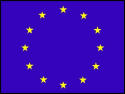 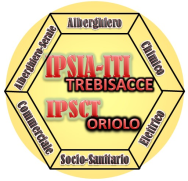 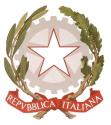 DISTRETTO SCOLASTICO N. 29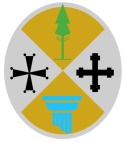 CAF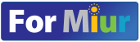 Q21IIS-IPSIA–ITI “Ezio Aletti” Trebisacce (CS)IIS-IPSIA–ITI “Ezio Aletti” Trebisacce (CS)IIS-IPSIA–ITI “Ezio Aletti” Trebisacce (CS)IIS-IPSIA–ITI “Ezio Aletti” Trebisacce (CS)IIS-IPSIA–ITI “Ezio Aletti” Trebisacce (CS)CAFQ21IPSCT Oriolo (CS)TREBISACCE - Tecnico: chimica materiali e biotecnologiePROFESSIONALE: SERVIZI SOCIO SANITARI – SERVIZI ENOGASTRONOMIA (anche serale) MANUTENZIONE E ASSISTENZA TECNICAORIOLO - PROFESSIONALE: SERVIZI COMMERCIALIIPSCT Oriolo (CS)TREBISACCE - Tecnico: chimica materiali e biotecnologiePROFESSIONALE: SERVIZI SOCIO SANITARI – SERVIZI ENOGASTRONOMIA (anche serale) MANUTENZIONE E ASSISTENZA TECNICAORIOLO - PROFESSIONALE: SERVIZI COMMERCIALIIPSCT Oriolo (CS)TREBISACCE - Tecnico: chimica materiali e biotecnologiePROFESSIONALE: SERVIZI SOCIO SANITARI – SERVIZI ENOGASTRONOMIA (anche serale) MANUTENZIONE E ASSISTENZA TECNICAORIOLO - PROFESSIONALE: SERVIZI COMMERCIALICAFQ21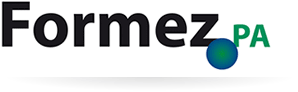 CAFMateriaDocenteClasse e SezioneIndirizzoLibro/i di testo utilizzatiOre settimanali previsteA.S.2023/2024